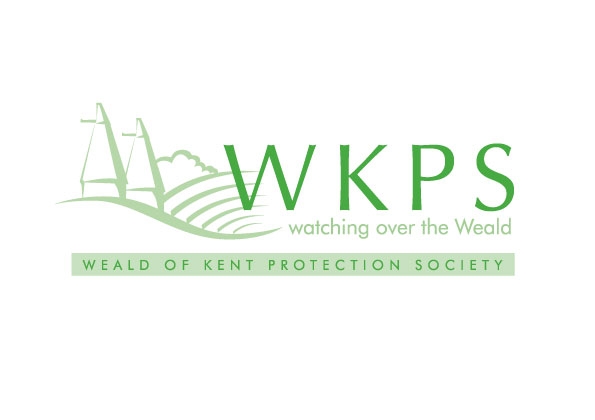 OFFICE HOLDERS LIST 2017PRESIDENT				Peregrine MasseyCHAIRMAN				Michael BaxSOCIETY SECRETARY		Fay MerrickHONORARY TREASURER		VacantLEGAL CONSULTANT		Ralph JohnsonMEMBERS OF WKPS COUNCILMANAGEMENT COMMITTEEPLANNING COMMITTEEMichael Bax (Chairman)Fay Merrick (Secretary)Jessamy BlanfordJanet Rymer-JonesRobert DearPaulina StockellRichard KingRosemary TaylorMichael Bax (Chairman)Jessamy BlanfordRichard King Joan Clark-HallPeter AllenFay Merrick (Secretary)Peta GrantPaulina StockellPeta GrantRosemary Taylor (Chairman)Peta Grant (Secretary)Jessamy Blanford (Hon Member)Robert ReaderRobert DearJulian YoungerSarah EllisonIrmgard PickeringMinnie GarnierMel Bailey